March 19, 2018Docket No. A-2018-3000443Utility Code: 1220765CERTIFIEDMURRAY E BEVANBEVAN MOSCA & GIUDITTA PC222 MOUNT AIRY ROAD STE 200BASKING RIDGE NJ 07920 2335RE: Natural Gas Supplier License Application Dear Mr. Bevan:On March 14, 2018, THE O.E. GROUP INC.’s application for a Natural Gas Supplier license was accepted for filing and docketed with the Public Utility Commission.  The application was incomplete.  In order for us to complete our analysis of your application, the Energy Industry Group requires answers to the attached question(s).  Please be advised that you are directed to forward the requested information to the Commission within 30 days of receipt of this letter.  Failure to respond may result in the application being denied.  As well, if THE O.E. GROUP INC. has decided to withdraw its application, please reply notifying the Commission of such a decision.Please forward the information to the Secretary of the Commission at the address listed below.  When submitting documents, all documents requiring notary stamps must have original signatures.  Please note that some responses may be e-filed to your case, http://www.puc.pa.gov/efiling/default.aspx.   A list of document types allowed to be e-filed can be found at http://www.puc.pa.gov/efiling/DocTypes.aspx.Rosemary Chiavetta, SecretaryPennsylvania Public Utility Commission400 North StreetHarrisburg, PA 17120Your answers should be verified per 52 Pa Code § 1.36.  Accordingly, you must provide the following statement with your responses:I, ________________, hereby state that the facts above set forth are true and correct to the best of my knowledge, information and belief, and that I expect to be able to prove the same at a hearing held in this matter.  I understand that the statements herein are made subject to the penalties of 18 Pa. C.S. § 4904 (relating to unsworn falsification to authorities).The blank should be filled in with the name of the appropriate company representative, and the signature of that representative should follow the statement.In addition, to expedite completion of the application, please also e-mail the information to Stephen Jakab at sjakab@pa.gov.  Please direct any questions to Stephen Jakab, Bureau of Technical Utility Services, at sjakab@pa.gov (preferred) or (717) 783-6174.  							Sincerely,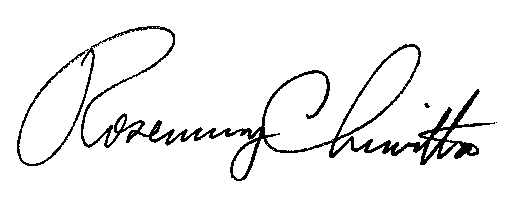 	Rosemary Chiavetta	SecretaryEnclosure Docket No.  A-2018-3000443THE O.E. GROUP INC.Data Requests1.	Reference Application, Section 1.a, Identity of Applicant –  The Applicant stated throughout the Application that the name of the Applicant is The O.E. Group, Inc.  This is not consistent with the Pennsylvania Department of State filing which shows the company’s name as THE O.E. GROUP INC.  Please either provide a corrected Application pages or provide a letter stating that the Application contains numerous typographical errors and stating the correct name of the Applicant consistent with the Pennsylvania Department of State.2.	Reference Application, Section 1.a, Identity of Applicant – Applicant failed to provide the Applicant’s web address. Please provide an updated Application page with the appropriate corrections. 3.	Reference Application, Section 1.e, Customer Complaints Contact Info – Applicant failed to list the alternate contact’s title for complaints and customer service.  The Application requires the full contact information for a primary and an alternate contact.  Please provide an updated Application page with the appropriate corrections.4.	Reference Application, Section 2.b, Certificate of Incorporation – Applicant failed to provide signed and dated Articles of Incorporation or Incorporation Application Documentation.  Please provide the missing documentation.5.	Reference Application, Section 4.d, Bonding Letters – Applicant failed to provide the required bonding letters.  Please provide the missing documentation6.	Reference Application, Section 7.f, Taxation – The Applicant’s Tax Certification Statement states the name of the Applicant as The O.E. Group, Inc.  This is not consistent with the Pennsylvania Department of State filing which shows the company’s name as THE O.E. GROUP INC.  Please provide and updated Tax Certification Statement stating the Applicant’s name as THE O.E. GROUP INC. Please resubmit an updated Tax Certification Statement.  7.	Reference Application, Section 8.a, Technical Fitness – Applicant failed to provide a license for New York. Please provide the missing documentation. 8.	Reference Application, Section 11, Affidavits – The Applicant’s Affidavits state the name of the Applicant is The O.E. Group, Inc.  This is not consistent with the Pennsylvania Department of State filing which shows the company’s name as THE O.E. GROUP INC.  The Applicant also failed to put the Applicant’s name in the correct blanks in the Affidavits.  Please resubmit an updated Application Affidavit and an Operations Affidavit.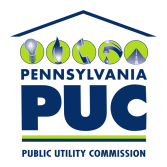 COMMONWEALTH OF PENNSYLVANIAPENNSYLVANIA PUBLIC UTILITY COMMISSION400 NORTH STREET, HARRISBURG, PA 17120IN REPLY PLEASE REFER TO OUR FILE